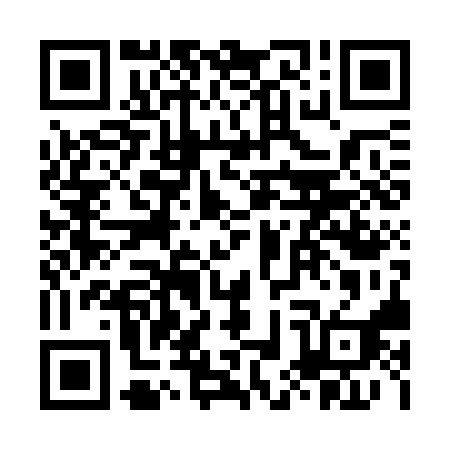 Prayer times for Ausseres Hecheln, GermanyWed 1 May 2024 - Fri 31 May 2024High Latitude Method: Angle Based RulePrayer Calculation Method: Muslim World LeagueAsar Calculation Method: ShafiPrayer times provided by https://www.salahtimes.comDateDayFajrSunriseDhuhrAsrMaghribIsha1Wed3:566:061:215:208:3710:382Thu3:546:041:215:218:3910:403Fri3:516:021:215:228:4010:424Sat3:496:011:215:228:4210:455Sun3:465:591:215:238:4310:476Mon3:435:581:215:238:4410:497Tue3:415:561:215:248:4610:528Wed3:385:551:215:248:4710:549Thu3:355:531:205:258:4810:5710Fri3:335:521:205:258:5010:5911Sat3:305:501:205:268:5111:0112Sun3:275:491:205:268:5211:0413Mon3:255:481:205:278:5411:0614Tue3:225:461:205:278:5511:0915Wed3:195:451:205:288:5611:1116Thu3:175:441:205:288:5811:1417Fri3:145:431:205:288:5911:1618Sat3:125:421:215:299:0011:1819Sun3:095:401:215:299:0111:2120Mon3:065:391:215:309:0311:2321Tue3:045:381:215:309:0411:2622Wed3:035:371:215:319:0511:2823Thu3:035:361:215:319:0611:3124Fri3:035:351:215:329:0711:3125Sat3:025:341:215:329:0811:3226Sun3:025:331:215:339:0911:3227Mon3:025:331:215:339:1011:3328Tue3:025:321:215:339:1211:3329Wed3:015:311:225:349:1311:3430Thu3:015:301:225:349:1411:3431Fri3:015:301:225:359:1511:35